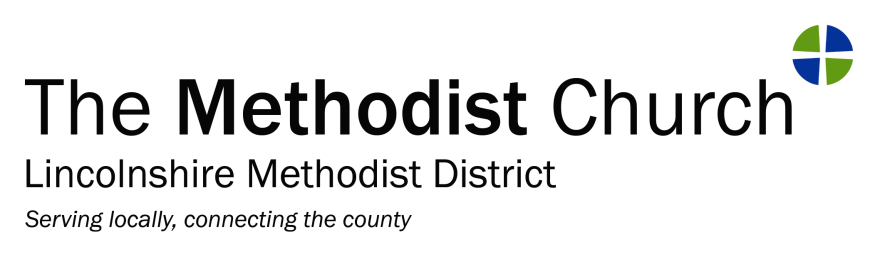 Role OutlineRole title	District ArchivistIn 	Lincolnshire Methodist DistrictOverall Responsibility	To advise District, Circuits and Local Churches as to the proper custody or disposal of all documents and recordsWorkforce: (children or VA or both): N/APart 1Key Responsibilities	The following duties will be undertaken as part of the role outlined above.  All roles within the District carry with them the responsibility to take the safeguarding of children and vulnerable adults seriously and any concerns that arise within them should be reported as per the Lincolnshire District Safeguarding Policy.To advise District, Circuits and Local Churches as to the proper custody or disposal of all documents and records. To give special attention to cases where properties are passing out of Methodist use including guidance on disposal of artefacts To monitor the proper deposit of records locally, for keeping lists of items deposited and for notifying the liaison officer for Methodist archives of any deposit of material which appears to be of wider Connexional significance. (CPD SO 473)To advise on the correct storage of safeguarding recordsEx-officio member of Representative SynodEx-officio member of the Lincolnshire Methodist History Society (LMHS)Sharing pastoral concerns with the clergy and/or leader/sSkills requiredInterest in Methodist historyExperience in Archive workGood organisational skillsPart 2Accountability:  This role will be accountable to the SynodCriminal record check (DBS) : No check required for this role